                                                           	 Αθήνα,  20.10.2016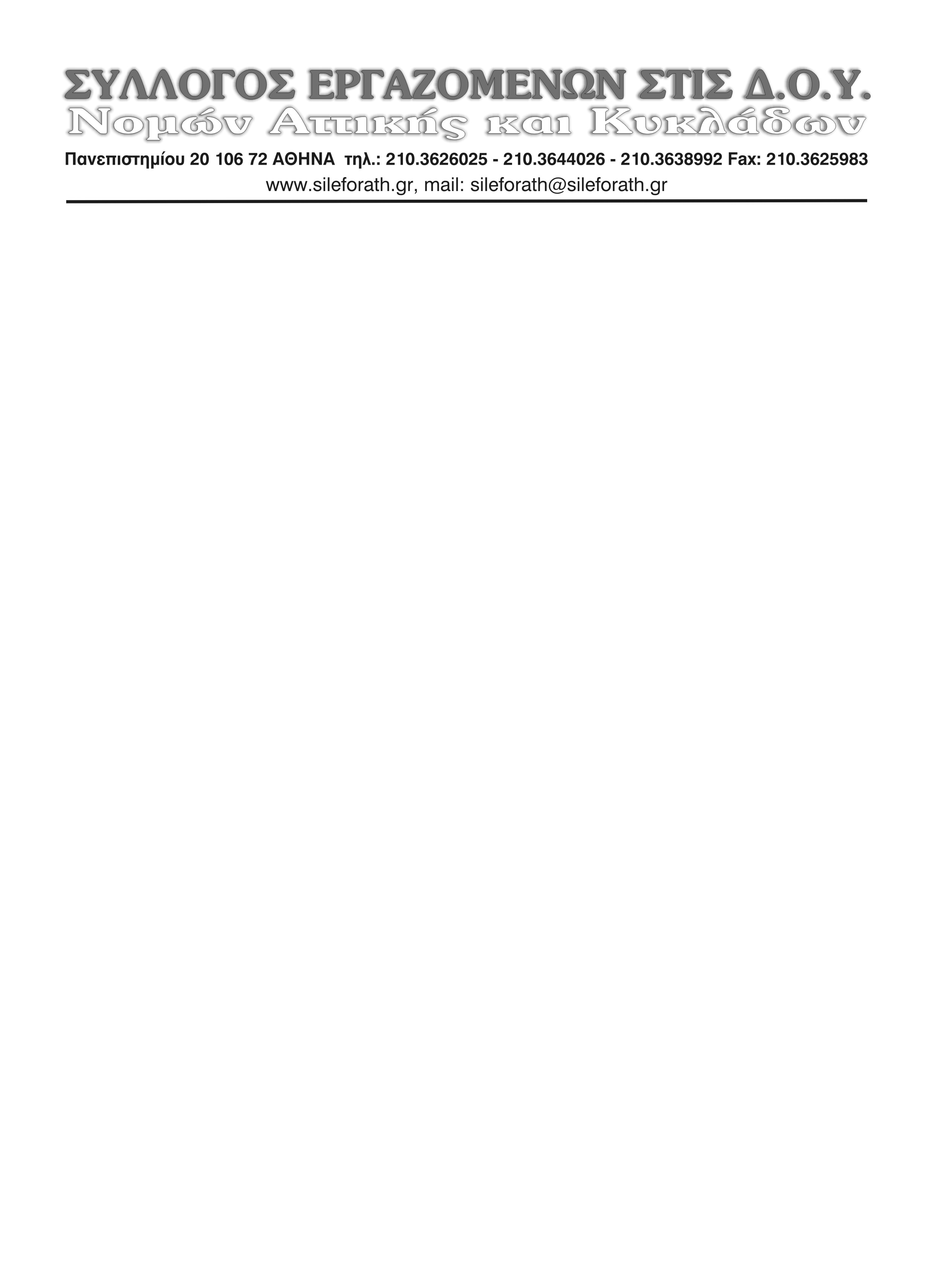                                                       					  Αρ. πρωτ: 597                    ΔΕΛΤΙΟ ΤΥΠΟΥΔιαπλοκής συνέχεια…Απ’ το Κεράνης… στον ορισμό του Συμβουλίου Διοίκησης της ΓΓΔΕΑπολύτως εκτεθειμένη και υπόλογη βρίσκεται πλέον η ηγεσία του ΥΠΟΙΚ, μετά και τις τελευταίες αποκαλύψεις - εξελίξεις που σχετίζονται με το παρασκήνιο της υπόθεσης ΚΕΡΑΝΗΣ, αλλά και τον ορισμό των μελών του Συμβουλίου Διοίκησης της ‘’Ανεξάρτητης’’ Αρχής.Πρόεδρος του Διοικητικού Συμβουλίου της ΠΑΝΓΑΙΑ, η οποία πιέζει για την άρον άρον μεταφορά υπηρεσιών στο Κεράνης, είναι ο κος Χρήστος Πρωτόπαπας, πρώην υπουργός και μέλος των κυβερνήσεων που υπέγραψαν τις σκανδαλώδεις συμβάσεις. Σήμερα λοιπόν ο κ. Πρωτόπαπας  εμφανίζεται και επίσημα ως εκπρόσωπoς της ΠΑΝΓΑΙΑ, η οποία πιέζει για την υλοποίηση μιας συμφωνίας η οποία ελέγχεται απ’ τις εισαγγελικές αρχές και για την οποία έχουν ασκηθεί ποινικές διώξεις.Η ιστορία όμως έχει και συνέχεια..Άλλο μέλος του Δ. Σ. της ΠΑΝΓΑΙΑ, τοποθετήθηκε τις προηγούμενες ημέρες, με απόφαση της Βουλής, μετά από πρόταση του ΥΠΟΙΚ, στο συμβούλιο Διοίκησης της νεοσύστατης ‘’Ανεξάρτητης’’ Αρχής Δημοσίων Εσόδων. Πρόκειται, σύμφωνα με όσα είδαν το φως της δημοσιότητας, για τον κ. Πρόδρομο Βλάμη, μέλος και της επιτροπής προμηθειών της Πανγαία. Την ίδια στιγμή η ηγεσία του ΥΠΟΙΚ πιέζει για την εδώ και τώρα μεταφορά υπηρεσιών στο Κεράνης, κάτι που θα σημάνει και την άμεση εκταμίευση προς την ΠΑΝΓΑΙΑ, αρκετών εκατομμυρίων ευρώ, παρακάμπτοντας το γεγονός ότι οι αρμόδιες υπηρεσίες του υπουργείου εκφράζουν πλέον και επίσημα έντονες ενστάσεις για το κατά πόσο η επιλογή του Κεράνης είναι συμφέρουσα για το Δημόσιο.  Η ηγεσία του ΥΠΟΙΚ οφείλει πλέον να απαντήσει και μάλιστα με πειστικό τρόπο.Πού οφείλεται η επίμονη της αυτή για το ΚΕΡΑΝΗΣ, αφού εκ των πραγμάτων δεν προκύπτει όφελος για το δημόσιο, αλλά μάλλον το αντίθετο;Για ποιο λόγο επισπεύδει διαδικασίες οι οποίες θα οδηγήσουν στην άμεση εκταμίευση τεράστιων ποσών προς την ΠΑΝΓΑΙΑ, σε περίοδο μάλιστα δημοσιονομικής ασφυξίας και όταν εργαζόμενοι και συνταξιούχοι ζουν υπό την απειλή της ενεργοποίησης του κόφτη για μισθούς και συντάξεις;  Τί εξυπηρετεί η τοποθέτηση υψηλόβαθμου στελέχους της ΠΑΝΓΑΙΑ στην διοίκηση της Ανεξάρτητης Αρχής και πώς αυτή δεν θα επηρεάζει την υποτιθέμενη Aνεξαρτησία της Αρχής;Πώς παρακάμπτεται το προφανές ασυμβίβαστο ενώ το ίδιο πρόσωπο βρίσκεται στη διοίκηση της ΠΑΝΓΑΙΑ, αλλά και της Ανεξάρτητης Αρχής, όταν η τελευταία στεγάζει υπηρεσίες της σε κτίρια της ΠΑΝΓΑΙΑ (ΔΟY Κηφισιάς, Αλεξανδρούπολης, Αγίων Αναργύρων, Παλλήνης, Γλυφάδας  κλπ) με ιδιαίτερα υψηλό τίμημα και μάλιστα με συμβάσεις οι οποίες ελέγχονται απ’ τις εισαγγελικές αρχές;Η ανεξάρτητη Αρχή θα επαναδιαπραγματευθεί αυτές τις συμβάσεις ή, παρά την ‘’Aνεξαρτησία’’ της, θα τις δεχτεί ως έχουν; Αλλά και αν υποθέσουμε ότι θα επανεξετάσει το ζήτημα, ποιανού συμφέροντα θα υπερασπιστεί το στέλεχος της ΠΑΝΓΑΙΑ που βρίσκεται στη διοίκηση της Αρχής;Καλούμε την ηγεσία του ΥΠΟΙΚΝα σταματήσει ΑΜΕΣΑ κάθε διαδικασία που οδηγεί στη νομιμοποίηση του σκανδάλου ΚΕΡΑΝΗΣΝα προχωρήσει στην καταγγελία της σύμβασης μίσθωσης για το ΚΕΡΑΝΗΣ και σε κάθε περίπτωση να σεβαστεί την εν εξελίξει εισαγγελική έρευναΝα δώσει εξηγήσεις για τις ‘’ιδιαίτερες σχέσεις’’ που φαίνεται να αναπτύσσονται με την ΠΑΝΓΑΙΑΝα δώσει πλήρη στοιχεία για τα μέλη που απαρτίζουν το νεοσύστατο Συμβούλιο Διοίκησης της Ανεξάρτητης  Αρχής  για το Διοικητικό Συμβούλιο         Ο Πρόεδρος				                   Ο Γεν. ΓραμματέαςΜέρκος Δημήτριος			       	        Γεωργιόπουλος Διονύσιος